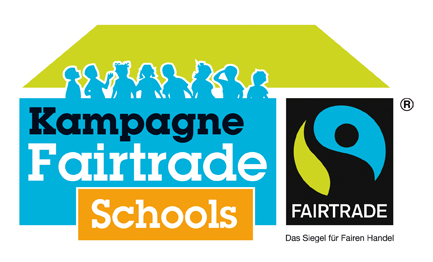 Fairer Handel im Unterricht 
Schulname
In mindestens zwei verschiedenen Klassenstufen/Jahrgängen muss in mindestens zwei unterschiedlichen Fächern der Faire Handel im Unterricht behandelt werden. Optimal ist eine reguläre Verankerung im Lehrplan.Beschreibung der Unterrichtsstunden der Klasse 9 in Erdkunde: Die Schüler setzen sich mit den Vor- und Nachteilen des konventionellen Bananen- und Kakaoanbaus auseinander. Nachdem sie sich zunächst klimatische und lokale Grundlagen der Tropenprodukte aneignen, indem sie sich mit den Materialien von Fairtrade zu diesen Themen und den Seiten aus dem Terra für die Klasse 9 beschäftigen. Abschließend nach den beiden Doppelstunden beurteilen sie den konventionellen Anbau im Vergleich zum fairen Anbau.Beschreibung der Unterrichtsstunden in Klasse 6 in Praktische Philosophie: Die Schüler werden für den geringen Lohn eines Produzenten von Bananen in den Entwicklungsländern sensibilisiert, indem sie sich zunächst die Arbeit der Produzenten näher anschauen und abschließend über die Folgen des geringen Lohns vor dem Kontext der Fairness beurteilen.DatumKlasse / KlassenstufeUnterrichtsfachSeptember 20159. KlasseErdkundeOktober 20156. KlassePraktische Philosophie